Uchwała  nr 12/2021Zarządu Powiatu Pyrzyckiegoz dnia 10 lutego 2021 r.w sprawie wyboru instytucji finansowej zarządzającej i prowadzącej pracownicze plany kapitałowe w jednostkach organizacyjnych 
powiatu pyrzyckiegoNa podstawie art. 32 ust. 1 oraz art. 33 ustawy z dnia 5 czerwca 1998 r.                          o samorządzie powiatowym (Dz.U. z 2020 r. poz. 920) oraz art. 7 ust. 4a ustawy z dnia 4 października 2018 r. o pracowniczych planach kapitałowych (Dz. U. z 2020 r. poz. 1342) Zarząd Powiatu Pyrzyckiego uchwala, co następuje:§ 1.Zgodnie z protokołem wyboru najkorzystniejszej oferty w postępowaniu o udzielenie zamówienia publicznego o wartości nieprzekraczającej 30 000 euro na zarządzanie pracowniczymi planami kapitałowymi (PPK) w jednostkach organizacyjnych powiatu pyrzyckiego do prowadzenia pracowniczych planów kapitałowych wybiera się PKO Towarzystwo Funduszy Inwestycyjnych SA, ul. Chłodna 52, 00-872 Warszawa.§ 2.Protokół postępowania o udzielenie zamówienia publicznego o wartości nieprzekraczającej 30 000 euro stanowi załącznik do niniejszej uchwały.§ 3.Wykonanie uchwały powierza się Staroście Pyrzyckiemu oraz dyrektorom jednostek organizacyjnych powiatu . § 4.Uchwała wchodzi w życie z dniem podjęcia.      	     Zarząd Powiatu PyrzyckiegoStanisław Stępień 			....................................Ewa Gąsiorowska-Nawój		....................................Marek Kibała				....................................Jan Jaworski				....................................Marcin Łapeciński 			....................................Załącznik do uchwały nr 12/2021 r.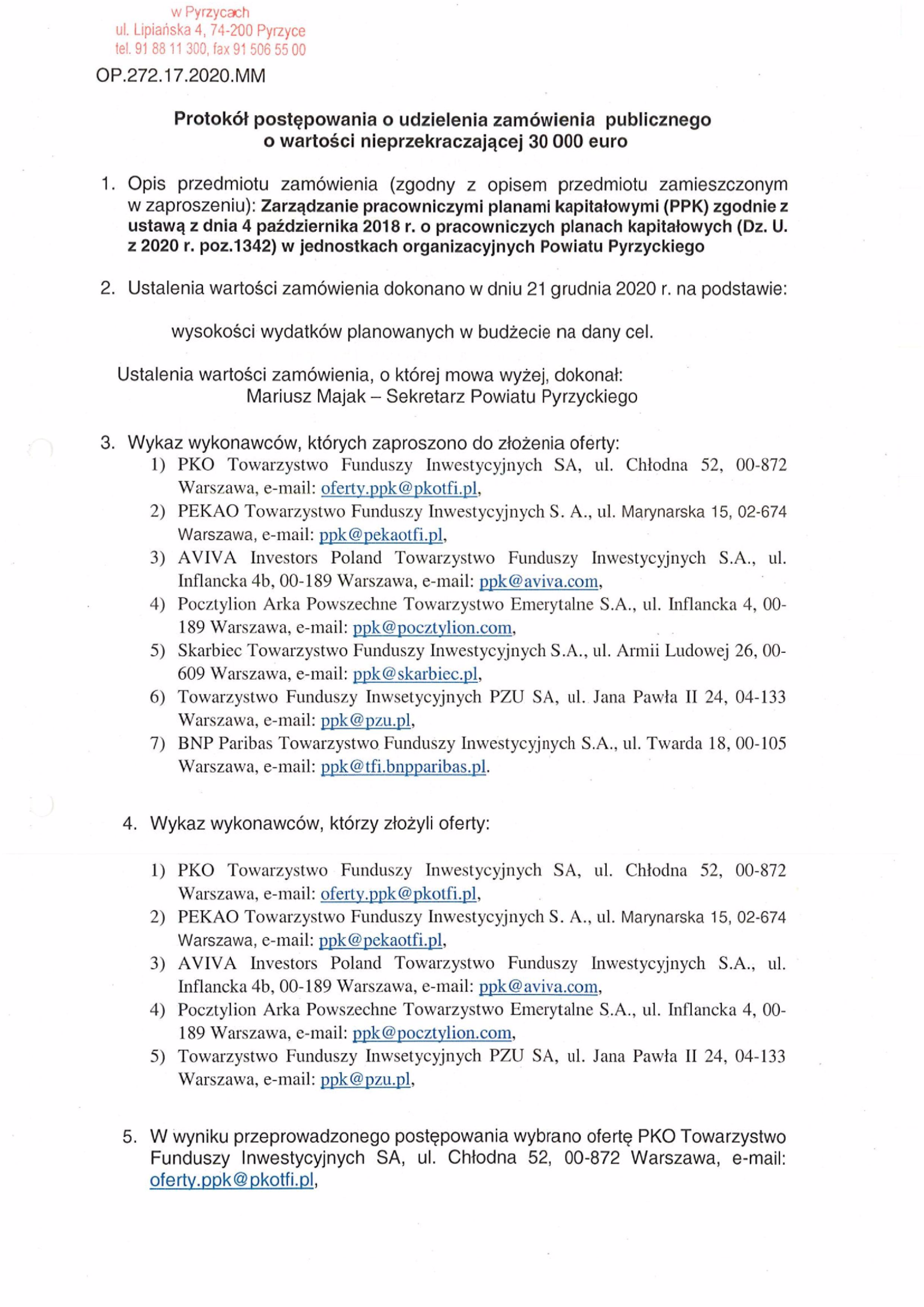 Zarządu Powiatu Pyrzyckiegoz dnia 10 lutego 2021 r.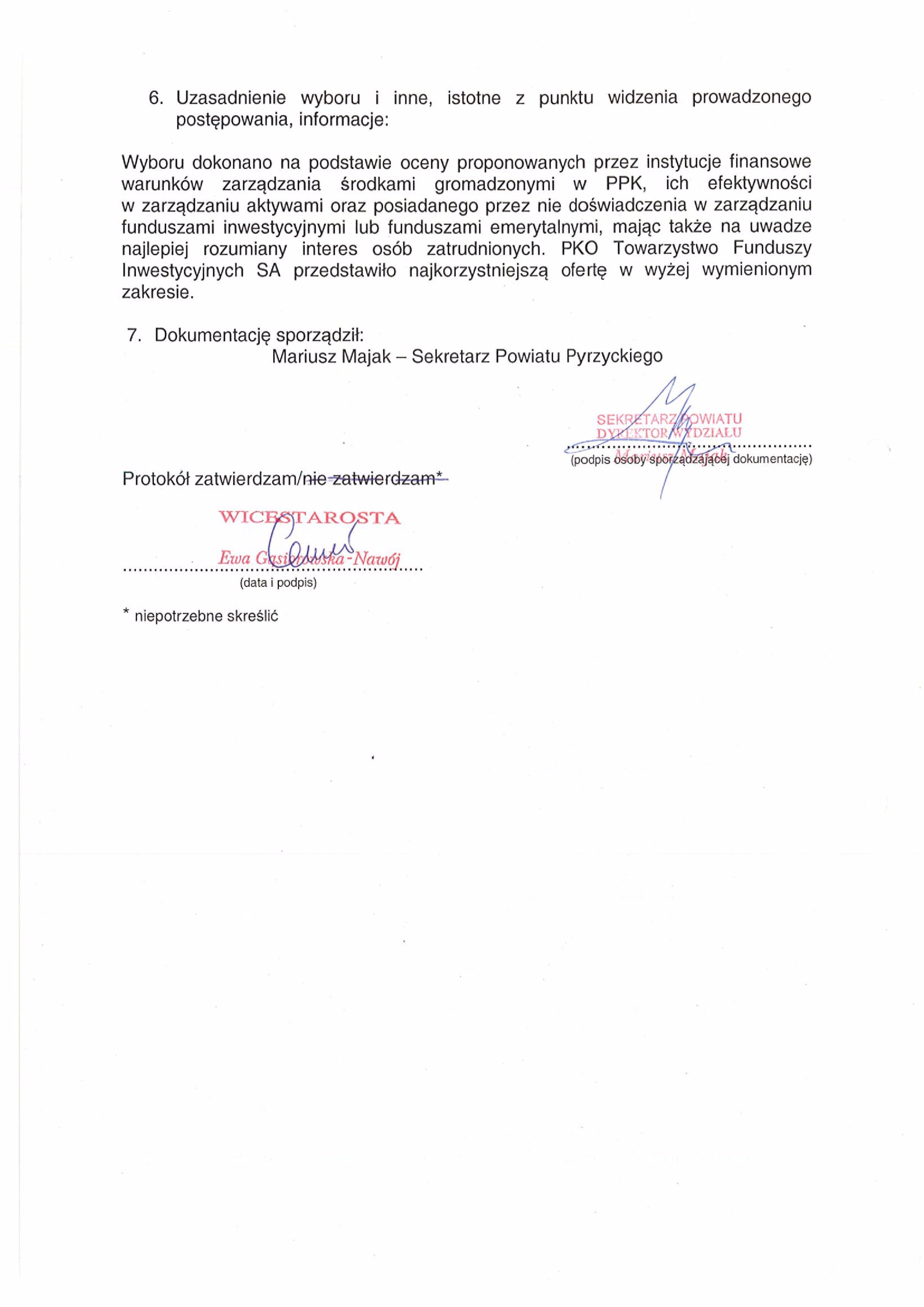 